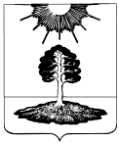 ДУМА закрытого административно-территориальногообразования Солнечный Тверской областиПЯТЫЙ СОЗЫВРЕШЕНИЕОБ ОТМЕНЕ РЕШЕНИЯ ДУМЫ ЗАТО СОЛНЕЧНЫЙРассмотрев письмо Министерства финансов РФ № 06-04-11/02/15977 от 12.03.2019 года, Дума ЗАТО Солнечный РЕШИЛА:1. Решение Думы ЗАТО Солнечный от 26.02.2019 года № 115-5 «Об установлении размера должностных окладов муниципальных служащих ЗАТО Солнечный» отменить с даты его принятия.           2. Ревизионной комиссии ЗАТО Солнечный, администрации ЗАТО Солнечный, финансовому отделу администрации ЗАТО Солнечный привести свои правовые акты, изданные на основании отмененного решения Думы ЗАТО Солнечный, в соответствие с настоящим решением.           3. Настоящее решение вступает в силу с 1 апреля 2019 года.Глава ЗАТО Солнечный                                                                                        Е.А. Гаголина27.03.2019ЗАТО Солнечный№ 117-5